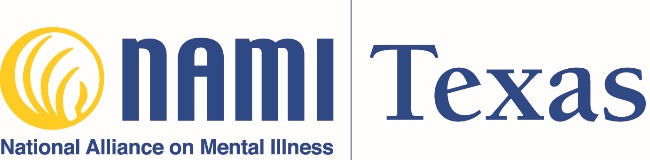 2019 NAMI Texas Affiliate Nomination Endorsement Form Deadline for submission is August 8, 2019 NAMI___________________________ an Affiliate, recognized to be one in good standing with NAMI and NAMI Texas, does hereby nominate the following individual to the NAMI Texas Board of Directors for the position indicated:Region 6: _________________________________________________________________________________Region 7: _________________________________________________________________________________Region 9: __________________________________________________________________________________At Large: __________________________________________________________________________________At Large: __________________________________________________________________________________NAMI ____________________________, an Affiliate, recognized to be one in good standing with NAMI and NAMI Texas, does hereby nominate the following individual to be the Texas Peer Leadership Council representative:__________________________________________________________________________________________________________The nominee represents to be a member in good standing of NAMI Texas, a resident of Texas, willing to serve and fulfill the duties if elected. The nominee has been given copies of the qualifications and responsibilities of each position which can also be found on the NAMI Texas website:  https://namitexas.org/bylaws/ Signature of the affiliate president indicates that nominee credentials have been presented to the affiliate Board of Directors for review and approval. Signature: ________________________________________	Date ______________________ President of NAMI_______________________________ (Affiliate Name) 